ЛИТОВЕЗЬКА    СІЛЬСЬКА РАДАВОЛИНСЬКА ОБЛАСТЬСьома   сесія восьмого скликанняР І Ш Е Н Н ЯВід 16 квітня 2021 року                с.Литовеж                                      № 7/4Про затвердження Програми утримання та ремонту автомобільних доріг загального користування, у тому числі місцевого значення та вулиць і доріг комунальної власності Литовезької сільської ради на 2021-2025 роки      З метою створення належних умов для фінансування з місцевого  бюджету заходів по ремонту доріг Литовезької сільської ради, з метою покращення автомобільного сполучення в населених пунктах об’єднаної територіальної громади, що сприятиме підвищенню соціально-економічного рівня розвитку в цілому, залученню нових інвестицій, створенню нових суб'єктів господарської діяльності, забезпечення умов для повноцінного проживання, роботи і відпочинку мешканців населених пунктів ради, вирішення соціальних та економічних проблем територіальної громади, покращення благоустрою населених пунктів селищної ради, відповідно до статей 25, 26 Закону України «Про місцеве самоврядування в Україні», Литовезька сільська  рада ВИРІШИЛА:1. Затвердити Програму утримання та ремонту автомобільних доріг загального користування, у тому числі місцевого значення та вулиць і доріг комунальної власності Литовезької сільської  ради на 2021-2025 роки (додається).2. Контроль за виконанням даного рішення покласти на постійну комісію з питань земельних відносин, будівництва, інфраструктури, житлово-комунального господарства, природних ресурсів та на постійну комісію з питань фінансів, бюджету, планування соціально-економічного розвитку. інвестицій та міжнародного співробітництва.Сільський голова                                                                      О.Л.КасянчукДодаток до рішення Литовезької сільської ради від  16 квітня 2021 року № 7/4   ПРОГРАМАутримання та ремонту автомобільних доріг загального користування,у тому числі місцевого значення та вулиць і доріг комунальної власностіЛитовезької сільської ради на 2021-2025 роки1.Загальні положення	Мережа автомобільних доріг є невід'ємною частиною єдиної транспортної системи, що забезпечує роботу всіх галузей промисловості і сільського господарства, соціальний розвиток суспільства. Окрім того, з їх експлуатацією, забезпечується рівномірний наземний доступ у різні місця району, області, країни, а також безпечне та надійне переміщення людей і транспортування товарів із належною ефективністю. Автомобільні дороги є однією з підсистем економічної системи країни, вони є суспільним продуктом та мають надзвичайно важливе значення.	Від стану автомобільних доріг залежать витрати на перевезення вантажів та пасажирів, рівень цін, певною мірою зайнятість населення та темпи розвитку економіки держави загалом. У свою чергу стан автомобільних доріг і темпи розвитку дорожньої галузі визначаються економічними можливостями та рівнем фінансування галузі дорожнього господарства.	Однак на сьогодні стан розвитку дорожнього господарства країни свідчить про певні труднощі, зумовлені недостатнім фінансуванням дорожньо-ремонтних робіт порівняно з нормативними потребами.	Основою для розроблення даної Програми є Закони України «Про автомобільні дороги», «Про дорожній рух», «Про автомобільний транспорт», «Про джерела фінансування дорожнього господарства України», постанова Кабінету Міністрів України від 30 березня 1994 р. № 198 «Про затвердження Єдиних правил ремонту і утримання автомобільних доріг, вулиць, залізничних переїздів, правил користування ними та охорони».2.Мета Програми 	2.1.Метою Програми є:	- покращення стану вулиць та автомобільних доріг комунальної власності за рахунок коштів селищного бюджету, що позитивно вплине на соціально-економічний розвиток населених пунктів Литовезької сільської ради;	- збереження наявної мережі автомобільних доріг загального користування з доведенням термінів експлуатації дорожнього покриття до міжремонтних строків;   	- розвиток дорожньої інфраструктури, встановлення знаків дорожнього руху та створення безпечних умов дорожнього руху на території Литовезької сільської ради;            - поліпшення транспортно-експлуатаційного стану доріг у сільській місцевості;- покращення соціально-економічного розвитку населених пунктів Литовезької сільської ради, збільшення інвестиційної привабливості та розвитку сільського господарства за рахунок будівництва, реконструкції, ремонту та утримання вулиць і доріг комунальної власності Литовезької  територіальної громади  ради;	- забезпечення життєво важливих інтересів населення, об'єктів виробництва, підприємств, установ Литовезької сільської  ради незалежно від форм власності шляхом покращення якості шляхів сполучення.3. Визначення проблеми, на розв’язання якої спрямована Програма	3.1.Закон України «Про автомобільні дороги» регулює відносини, пов’язані з функціонуванням та розвитком автомобільних доріг. Цим законом визначено, що автомобільні дороги поділяються на:	- автомобільні дороги загального користування державного значення;	- автомобільні дороги загального користування місцевого значення;	- автомобільні дороги міст та інших населених пунктів; 	- відомчі (технологічні) автомобільні дороги; 	- автомобільні дороги на приватних територіях.	3.2. Державне управління автомобільними дорогами загального користування здійснює Державне агентство автомобільних доріг України (Укравтодор), яке має органи управління на місцях – філії Служби автомобільних доріг.	3.3. Управління функціонуванням та розвитком вулиць і доріг міст, інших населених пунктів здійснюється відповідними органами місцевого самоврядування, у віданні яких вони знаходяться.	3.4. У зв’язку зі значним транспортним навантаженням, шляхова мережа Литовезька сільська ради  втратила свої експлуатаційні якості і потребує як утримання так і ремонту. Перш за все викликають занепокоєння ті ділянки доріг по яких проходять автобусні сполучення, підвезення дітей до навчальних закладів, надання невідкладної медичної допомоги. 	Внаслідок обмеженого фінансування обсяги здійснення ремонтних робіт існуючої мережі доріг є недостатніми. На даний час не здійснюється  ремонт дорожнього покриття на території населених пунктів Литовезької сільської ради, а попередній ямковий ремонт  не має довготривалого ефекту і   потребує його повторного здійснення.  	3.5. Критеріями стратегії розвитку автомобільних доріг території Литовезької сільської ради у 2021-2025 роках, враховуючи їх незадовільний експлуатаційний стан є:	- збереження мережі автомобільних доріг;	- забезпечення ефективного функціонування і безпеки дорожнього руху;	- забезпечення транспортної доступності  між населеними пунктами громади;	- запровадження механізму державно-приватного партнерства для реалізації інфраструктурних проектів, співпраця з сільськогосподарськими господарствами.4.Перелік завдань і заходів Програми	4.1. Основними завданнями програми є:	- забезпечення належного утримання та ефективної експлуатації доріг на території населених пунктів Литовезької сільської ради;	- досягнення належного рівня утримання та ефективної експлуатації доріг комунальної власності;	- впорядкування дорожнього руху на території населених пунктів Литовезької сільської ради.5.Очікувані результати виконання Програми	5.1. Виконання Програми забезпечить:	- збереження існуючої мережі доріг комунальної власності від руйнування; 	- виконання заходів з безпеки дорожнього руху;	- ліквідацію незадовільних умов руху автотранспорту, у тому числі маршрутів загального користування, на аварійних ділянках шляхом проведення на них ремонтних робіт;	- покращення транспортного, пішохідного зв’язку та безпеки дорожнього руху; 	- покращення експлуатаційного стану доріг і вулиць комунальної власності;	- раціональне фінансування галузі дорожнього господарства, а саме: виділення коштів на будівництво, реконструкцію, ремонт та утримання вулиць і доріг комунальної  власності.	5.2. Вирішення цих проблем дозволить покращити імідж об’єднаної територіальної громади, що призведе до покращення соціально-економічного розвитку Литовезької сільської залученню нових інвестицій у громаду, дозволить розвиватися діючим підприємствам, створенню нових суб’єктів господарської діяльності, забезпечить повноцінне проживання, роботу і відпочинок мешканців громади, сприятиме безперешкодному доступу осіб з інвалідністю та інших маломобільних груп населення до об'єктів дорожньої інфраструктури.6.Фінансування Програми	6.1. Литовезька сільська рада Володимир-Волинського району Волинської області  в межах бюджетних призначень та в межах отримання бюджетних призначень місцевому бюджету субвенції з Державного бюджету на будівництво, реконструкцію, ремонт та утримання вулиць і доріг комунальної власності передбачає кошти на фінансування Програми. 	6.2. Фінансування  Програми здійснюється в межах видатків передбачених у селищному бюджеті на відповідний рік по КТКВ 0117461 «Утримання та розвиток автомобільних доріг та дорожньої інфраструктури за рахунок коштів місцевого бюджету» та 0117462 «Утримання та розвиток автомобільних доріг та дорожньої інфраструктури  за кошти субвенції з державного бюджету»,  а також за рахунок інших джерел, не заборонених чинним законодавством.	6.3. Програма є необхідною для забезпечення ремонту та утримання автомобільних доріг місцевого значення, вулиць і доріг комунальної власності Литовезької сільської ради. Доцільність заходів є обґрунтованими. Програма потребує залучення коштів Державного, місцевого бюджету та інших джерел фінансування, не заборонених чинним законодавством. Секретар                                                                                М.М. Жукова1.Ініціатор розроблення програмиЛитовезька сільська рада2.Розробник програмиВиконавчий комітет Литовезької  сільської ради  3.Співрозробники програми-4.Відповідальний виконавець програмиВиконавчий комітет Литовезької сільської ради5.Назва ПрограмиПрограма утримання та ремонт автомобільних доріг загального користування,  у тому числі місцевого значення, та вулиць і доріг комунальної власності Литовезької сільської ради на 2021-2025 роки6Законодавча база розроблення програмиЗакони України «Про автомобільні дороги» (зі змінами),  «Про внесення змін до деяких законів України щодо управління безпекою автомобільних доріг», «Про дорожній рух», «Про автомобільний транспорт», «Про джерела фінансування дорожнього господарства України», постанова Кабінету Міністрів України від 30 березня 1994 р. № 198,   «Про затвердження Єдиних правил ремонту і утримання автомобільних доріг, вулиць, залізничних переїздів, правил користування ними та охорони»,  зі змінами від 22 березня 2017 р. № 161 «Про внесення змін до деяких постанов Кабінету Міністрів України з питань безпеки дорожнього руху».7.Підстава для розроблення ПрограмиНеобхідність поліпшення транспортно-експлуатаційного стану мережі доріг загального користування, у тому числі місцевого значення та вулиць і доріг комунальної власності Литовезької сільської ради8.Мета і основні завдання ПрограмиЗбереження та поліпшення транспортно-експлуатаційного стану наявної мережі доріг загального користування, у тому числі місцевого значення та вулиць і доріг комунальної власності у населених пунктах Литовезької сільської ради з доведенням термінів експлуатації дорожнього покриття до міжремонтних термінів9.Основні заходи ПрограмиПоліпшення транспортно-експлуатаційного стану мережі автомобільних доріг та споруд на них, забезпечення безперервності розвитку мережі автомобільних доріг, підвищення рівня їх капітальності відповідно до темпів автомобілізації країни, економічності, комфортності та безпечності перевезення пасажирів і вантажів автомобільним транспортом,     поліпшення стану доріг у сільській місцевості10.Строки реалізації Програми2021-2025 роки11.Фінансове забезпечення ПрограмиФінансування Програми здійснюється за рахунок коштів місцевого бюджету, обласного бюджету, державного бюджету та інших джерел фінансування, не заборонених чинним законодавством 12.Загальний обсяг фінансових ресурсів, необхідних для реалізації програмиВизначається згідно з додатком 1 до Програми в межах щорічних кошторисних призначень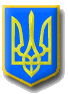 